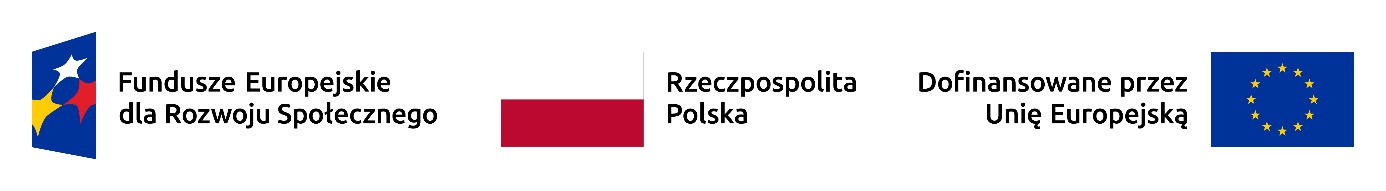 Formularz OfertowyNabór partnera do projektu „Drezdenecka Wygrana rodzina”…………………………………………………………………………………………………………Data i podpis osoby upoważnionej do reprezentowania oferentaZałączniki dołączone do Formularza Ofertowego:…………………………….…………………………….……………………………..itd.I. INFORMACJA O OFERENCIEI. INFORMACJA O OFERENCIEI. INFORMACJA O OFERENCIEI. INFORMACJA O OFERENCIE1. Nazwa oferenta1. Nazwa oferenta1. Nazwa oferenta1. Nazwa oferenta2. Forma organizacyjna2. Forma organizacyjna2. Forma organizacyjna2. Forma organizacyjna3. NIP3. NIP3. NIP3. NIP4. Numer KRS lub innej właściwej ewidencji4. Numer KRS lub innej właściwej ewidencji4. Numer KRS lub innej właściwej ewidencji4. Numer KRS lub innej właściwej ewidencji5. Regon5. Regon5. Regon5. Regon6. Adres siedziby6. Adres siedziby6. Adres siedziby6. Adres siedziby6.1. Województwo6.1. Województwo6.1. Województwo6.1. Województwo6.2. Miejscowość6.2. Miejscowość6.2. Miejscowość6.2. Miejscowość6.3. Ulica6.3. Ulica6.3. Ulica6.3. Ulica6.4. Numer domu6.4. Numer domu6.4. Numer domu6.4. Numer domu6.5. Numer lokalu6.5. Numer lokalu6.5. Numer lokalu6.5. Numer lokalu6.6. Kod pocztowy6.6. Kod pocztowy6.6. Kod pocztowy6.6. Kod pocztowy6.7. Adres poczty elektronicznej6.7. Adres poczty elektronicznej6.7. Adres poczty elektronicznej6.7. Adres poczty elektronicznej6.8. Adres strony internetowej6.8. Adres strony internetowej6.8. Adres strony internetowej6.8. Adres strony internetowej7. Czy działania potencjalnego partnera są zgodne z celami partnerstwa w przedmiotowym Projekcie?TAK                                            NIE     7. Czy działania potencjalnego partnera są zgodne z celami partnerstwa w przedmiotowym Projekcie?TAK                                            NIE     7. Czy działania potencjalnego partnera są zgodne z celami partnerstwa w przedmiotowym Projekcie?TAK                                            NIE     7. Czy działania potencjalnego partnera są zgodne z celami partnerstwa w przedmiotowym Projekcie?TAK                                            NIE     8. Osoba uprawniona do reprezentowania oferenta8. Osoba uprawniona do reprezentowania oferenta8. Osoba uprawniona do reprezentowania oferenta8. Osoba uprawniona do reprezentowania oferenta8.1. Imię8.1. Imię8.1. Imię8.1. Imię8.2. Nazwisko8.2. Nazwisko8.2. Nazwisko8.2. Nazwisko8.3. Numer telefonu8.3. Numer telefonu8.3. Numer telefonu8.3. Numer telefonu8.4. Adres poczty elektronicznej8.4. Adres poczty elektronicznej8.4. Adres poczty elektronicznej8.4. Adres poczty elektronicznej9. Osoba do kontaktów roboczych9. Osoba do kontaktów roboczych9. Osoba do kontaktów roboczych9. Osoba do kontaktów roboczych9.1. Imię9.1. Imię9.1. Imię9.1. Imię9.2. Nazwisko9.2. Nazwisko9.2. Nazwisko9.2. Nazwisko9.3. Numer telefonu9.3. Numer telefonu9.3. Numer telefonu9.3. Numer telefonu9.4. Adres poczty elektronicznej9.4. Adres poczty elektronicznej9.4. Adres poczty elektronicznej9.4. Adres poczty elektronicznej9.5. Numer faksu9.5. Numer faksu9.5. Numer faksu9.5. Numer faksuII. KRYTERIA BRANE POD UWAGĘ PRZY WYBORZE PARTNERAII. KRYTERIA BRANE POD UWAGĘ PRZY WYBORZE PARTNERAII. KRYTERIA BRANE POD UWAGĘ PRZY WYBORZE PARTNERAII. KRYTERIA BRANE POD UWAGĘ PRZY WYBORZE PARTNERAMaksymalna łączna liczba punktów: 55Maksymalna łączna liczba punktów: 55Maksymalna łączna liczba punktów: 55Maksymalna łączna liczba punktów: 55Maksymalna liczba punktów: 20Maksymalna liczba punktów: 20Maksymalna liczba punktów: 20Maksymalna liczba punktów: 201.Instrumenty wsparcia proponowane do realizacji spośród: diagnozy rodzin oraz działań: z pakietu podstawowego, pakietu rozszerzonego i animacji samopomocy sąsiedzkiej - opis rodzaju oraz zakresu wsparcia wynikający z Modelu „Wygrana rodzina”, które chciałby w projekcie realizować kandydat na PartneraMaksymalna liczba punktów: 10Maksymalna liczba punktów: 10Maksymalna liczba punktów: 10Maksymalna liczba punktów: 102.Kwalifikacje i kompetencje osób, które będą realizowały ww. instrumenty wsparcia - wyksztalcenie, ukończone kursy i szkolenia, doświadczenie w realizowaniu wsparcia itp.Maksymalna liczba punktów: 10Maksymalna liczba punktów: 10Maksymalna liczba punktów: 10Maksymalna liczba punktów: 103.Doświadczenie w realizacji projektów dla grup docelowych szczególnie zagrożonych ubóstwem 
i wykluczeniem społecznym, w tym z powodu doświadczania wielu przesłanek wykluczenia społecznegoDoświadczenie w realizacji projektów dla grup docelowych szczególnie zagrożonych ubóstwem 
i wykluczeniem społecznym, w tym z powodu doświadczania wielu przesłanek wykluczenia społecznegoMaksymalna liczba punktów: 5Maksymalna liczba punktów: 5Maksymalna liczba punktów: 5Maksymalna liczba punktów: 54Doświadczenie w realizacji projektów o podobnym charakterze w okresie dłuższym niż 
36 miesięcy Doświadczenie w realizacji projektów o podobnym charakterze w okresie dłuższym niż 
36 miesięcy Maksymalna liczba punktów: 5Maksymalna liczba punktów: 5Maksymalna liczba punktów: 5Maksymalna liczba punktów: 55.Szacowany budżet projektu - proponowanych instrumentów wsparcia Szacowany budżet projektu - proponowanych instrumentów wsparcia Maksymalna liczba punktów: 5Maksymalna liczba punktów: 5Maksymalna liczba punktów: 5Maksymalna liczba punktów: 56.Działalność organizacji pozarządowej na terenie Gminy DrezdenkoDziałalność organizacji pozarządowej na terenie Gminy DrezdenkoII. KRYTERIA DOSTĘPU II. KRYTERIA DOSTĘPU II. KRYTERIA DOSTĘPU II. KRYTERIA DOSTĘPU Tak/NieTak/NieTak/NieTak/Nie1.Jest organizacją pozarządową lub innym podmiotem wskazanym w art. 3 ust. 3 Ustawy o działalności pożytku publicznego i o wolontariacie z dnia 24 kwietnia 2003 roku.Jest organizacją pozarządową lub innym podmiotem wskazanym w art. 3 ust. 3 Ustawy o działalności pożytku publicznego i o wolontariacie z dnia 24 kwietnia 2003 roku.2.Udokumentowane  co najmniej 3-letnie doświadczenie w działalności na rzecz dzieci i młodzieży na polu włączenia społecznego lub wspierania rozwoju lub wyrównywania szans, zdobyte na obszarze realizacji projektu lub jego bliskiego sąsiedztwa rozumianego jako gmina lub powiat sąsiadująca/-y z obszarem realizacji projektu.Udokumentowane  co najmniej 3-letnie doświadczenie w działalności na rzecz dzieci i młodzieży na polu włączenia społecznego lub wspierania rozwoju lub wyrównywania szans, zdobyte na obszarze realizacji projektu lub jego bliskiego sąsiedztwa rozumianego jako gmina lub powiat sąsiadująca/-y z obszarem realizacji projektu.3.Potencjał kadrowy, tj. informacja na temat kwalifikacji zawodowych, doświadczenia zawodowego oraz wykształcenia osób realizujących projektosoby posiadające  doświadczenie w prowadzeniu działań merytorycznych (np. trenerów, asystentów rodziny, psychologów, doradców, coachów, animatorów, liderów lokalnych, opiekunów, wychowawców i in.) legitymujące się co najmniej 3-letnim doświadczeniem w pracy z dziećmi i młodzieżą na polu włączenia społecznego lub wspierania rozwoju lub wyrównywania szans,osoby posiadające  doświadczenie w realizacji projektów unijnych, w tym co najmniej dwiema osobami, które w ciągu ostatnich 3 lat zarządzały projektami unijnymi.- należy uwzględnić wyłącznie osoby, które na dzień składania zgłoszenia będą mogły być zaangażowane w realizację projektuPotencjał kadrowy, tj. informacja na temat kwalifikacji zawodowych, doświadczenia zawodowego oraz wykształcenia osób realizujących projektosoby posiadające  doświadczenie w prowadzeniu działań merytorycznych (np. trenerów, asystentów rodziny, psychologów, doradców, coachów, animatorów, liderów lokalnych, opiekunów, wychowawców i in.) legitymujące się co najmniej 3-letnim doświadczeniem w pracy z dziećmi i młodzieżą na polu włączenia społecznego lub wspierania rozwoju lub wyrównywania szans,osoby posiadające  doświadczenie w realizacji projektów unijnych, w tym co najmniej dwiema osobami, które w ciągu ostatnich 3 lat zarządzały projektami unijnymi.- należy uwzględnić wyłącznie osoby, które na dzień składania zgłoszenia będą mogły być zaangażowane w realizację projektu4.Potencjał organizacyjny:informacja na temat potencjału organizacyjnego rozumianego jako prowadzenie działalności w zakresie działalności na rzecz dzieci i młodzieży na polu włączenia społecznego lub wspierania rozwoju lub wyrównywania szans,Potencjał organizacyjny:informacja na temat potencjału organizacyjnego rozumianego jako prowadzenie działalności w zakresie działalności na rzecz dzieci i młodzieży na polu włączenia społecznego lub wspierania rozwoju lub wyrównywania szans,5.Potencjał techniczny, w tym:sprzęt i warunki lokalowe, sposób jego wykorzystania w ramach projektu-należy uwzględnić wyłącznie zasoby, które na dzień składania oferty będą mogły być zaangażowane w realizację projektuPotencjał techniczny, w tym:sprzęt i warunki lokalowe, sposób jego wykorzystania w ramach projektu-należy uwzględnić wyłącznie zasoby, które na dzień składania oferty będą mogły być zaangażowane w realizację projektu6.Deklarowany  zakres współpracy w trakcie przygotowania projektu oraz koncepcja proponowanych działań do realizacji przez partnera ze wskazaniem czy działania te są kontynuacją wcześniej prowadzonych projektówDeklarowany  zakres współpracy w trakcie przygotowania projektu oraz koncepcja proponowanych działań do realizacji przez partnera ze wskazaniem czy działania te są kontynuacją wcześniej prowadzonych projektówDoświadczenie kandydata na Partnera w realizacji projektów zbieżnych z celami partnerstwa. Wykaz realizowanych prac/zamówień/projektów.Doświadczenie kandydata na Partnera w realizacji projektów zbieżnych z celami partnerstwa. Wykaz realizowanych prac/zamówień/projektów.Doświadczenie kandydata na Partnera w realizacji projektów zbieżnych z celami partnerstwa. Wykaz realizowanych prac/zamówień/projektów.Doświadczenie kandydata na Partnera w realizacji projektów zbieżnych z celami partnerstwa. Wykaz realizowanych prac/zamówień/projektów.OŚWIADCZENIAOŚWIADCZENIAOŚWIADCZENIAOŚWIADCZENIAOświadczam, że dane zawarte w niniejszym zgłoszeniu są zgodne z prawdą oraz jestem świadomy odpowiedzialności karnej za podanie fałszywych danych.Oświadczam, że podmiot, który reprezentuję nie zalega z uiszczaniem podatków, jak również z opłacaniem składek na ubezpieczenie społeczne i zdrowotne, Fundusz Pracy, Państwowy Fundusz Rehabilitacji Osób Niepełnosprawnych lub innych należności wymaganych odrębnymi przepisami.Oświadczam, że podmiot, który reprezentuję nie podlega wykluczeniu z możliwości otrzymania dofinansowania, w tym wykluczeniu, o którym mowa w art. 207 ust. 4 ustawy z dnia 27 sierpnia 2009 r. o finansach publicznych (t.j. Dz. U. z 2023, poz. 1270 z późn.zm.).Oświadczam, że podmiot, który reprezentuję nie podlega wykluczeniu z postępowania na podstawie art. 7 ust. 1 Ustawy z dnia 13 kwietnia 2022 r. o szczególnych rozwiązaniach w zakresie przeciwdziałania wspieraniu agresji na Ukrainę oraz służących ochronie bezpieczeństwa narodowego (t.j. Dz. U. z 2023, poz. 1497).Oświadczam, że podmiot, który reprezentuję nie jest podmiotem powiązanym z Wnioskodawcą w rozumieniu Załącznika I do rozporządzenia Komisji (UE) nr 651/2014 z dnia 17 czerwca 2014 r. uznającego niektóre rodzaje pomocy za zgodne z rynkiem wewnętrznym w zastosowaniu art. 107 i 108 Traktatu (Dz. Urz. UE L 187 z dnia 26.06.2014 r., str. 1, z późn. zm.).Oświadczam, że podmiot, który reprezentuję nie jest podmiotem powiązanym z Wnioskodawcą w rozumieniu Załącznika I do rozporządzenia Komisji (UE) nr 651/2014 z dnia 17 czerwca 2014 r. uznającego niektóre rodzaje pomocy za zgodne z rynkiem wewnętrznym w zastosowaniu art. 107 i 108 Traktatu (Dz. Urz. UE L 187 z dnia 26.06.2014 r., str. 1, z późn. zm.).Wyrażam zgodę na przetwarzanie osobowych zawartych w ofercie wyłącznie do celów przeprowadzenia procedury konkursu na wybór partnera zgodnie z Ustawą z dnia 29 sierpnia 1997 r . o ochronie danych osobowych (t.j. Dz.U. 2023 poz. 1206).Wyrażam zgodę na udostępnienie informacji o wyborze podmiotu, który reprezentuję – w przypadku wyboru do pełnienia funkcji partnera.Oświadczam, że dane zawarte w niniejszym zgłoszeniu są zgodne z prawdą oraz jestem świadomy odpowiedzialności karnej za podanie fałszywych danych.Oświadczam, że podmiot, który reprezentuję nie zalega z uiszczaniem podatków, jak również z opłacaniem składek na ubezpieczenie społeczne i zdrowotne, Fundusz Pracy, Państwowy Fundusz Rehabilitacji Osób Niepełnosprawnych lub innych należności wymaganych odrębnymi przepisami.Oświadczam, że podmiot, który reprezentuję nie podlega wykluczeniu z możliwości otrzymania dofinansowania, w tym wykluczeniu, o którym mowa w art. 207 ust. 4 ustawy z dnia 27 sierpnia 2009 r. o finansach publicznych (t.j. Dz. U. z 2023, poz. 1270 z późn.zm.).Oświadczam, że podmiot, który reprezentuję nie podlega wykluczeniu z postępowania na podstawie art. 7 ust. 1 Ustawy z dnia 13 kwietnia 2022 r. o szczególnych rozwiązaniach w zakresie przeciwdziałania wspieraniu agresji na Ukrainę oraz służących ochronie bezpieczeństwa narodowego (t.j. Dz. U. z 2023, poz. 1497).Oświadczam, że podmiot, który reprezentuję nie jest podmiotem powiązanym z Wnioskodawcą w rozumieniu Załącznika I do rozporządzenia Komisji (UE) nr 651/2014 z dnia 17 czerwca 2014 r. uznającego niektóre rodzaje pomocy za zgodne z rynkiem wewnętrznym w zastosowaniu art. 107 i 108 Traktatu (Dz. Urz. UE L 187 z dnia 26.06.2014 r., str. 1, z późn. zm.).Oświadczam, że podmiot, który reprezentuję nie jest podmiotem powiązanym z Wnioskodawcą w rozumieniu Załącznika I do rozporządzenia Komisji (UE) nr 651/2014 z dnia 17 czerwca 2014 r. uznającego niektóre rodzaje pomocy za zgodne z rynkiem wewnętrznym w zastosowaniu art. 107 i 108 Traktatu (Dz. Urz. UE L 187 z dnia 26.06.2014 r., str. 1, z późn. zm.).Wyrażam zgodę na przetwarzanie osobowych zawartych w ofercie wyłącznie do celów przeprowadzenia procedury konkursu na wybór partnera zgodnie z Ustawą z dnia 29 sierpnia 1997 r . o ochronie danych osobowych (t.j. Dz.U. 2023 poz. 1206).Wyrażam zgodę na udostępnienie informacji o wyborze podmiotu, który reprezentuję – w przypadku wyboru do pełnienia funkcji partnera.Oświadczam, że dane zawarte w niniejszym zgłoszeniu są zgodne z prawdą oraz jestem świadomy odpowiedzialności karnej za podanie fałszywych danych.Oświadczam, że podmiot, który reprezentuję nie zalega z uiszczaniem podatków, jak również z opłacaniem składek na ubezpieczenie społeczne i zdrowotne, Fundusz Pracy, Państwowy Fundusz Rehabilitacji Osób Niepełnosprawnych lub innych należności wymaganych odrębnymi przepisami.Oświadczam, że podmiot, który reprezentuję nie podlega wykluczeniu z możliwości otrzymania dofinansowania, w tym wykluczeniu, o którym mowa w art. 207 ust. 4 ustawy z dnia 27 sierpnia 2009 r. o finansach publicznych (t.j. Dz. U. z 2023, poz. 1270 z późn.zm.).Oświadczam, że podmiot, który reprezentuję nie podlega wykluczeniu z postępowania na podstawie art. 7 ust. 1 Ustawy z dnia 13 kwietnia 2022 r. o szczególnych rozwiązaniach w zakresie przeciwdziałania wspieraniu agresji na Ukrainę oraz służących ochronie bezpieczeństwa narodowego (t.j. Dz. U. z 2023, poz. 1497).Oświadczam, że podmiot, który reprezentuję nie jest podmiotem powiązanym z Wnioskodawcą w rozumieniu Załącznika I do rozporządzenia Komisji (UE) nr 651/2014 z dnia 17 czerwca 2014 r. uznającego niektóre rodzaje pomocy za zgodne z rynkiem wewnętrznym w zastosowaniu art. 107 i 108 Traktatu (Dz. Urz. UE L 187 z dnia 26.06.2014 r., str. 1, z późn. zm.).Oświadczam, że podmiot, który reprezentuję nie jest podmiotem powiązanym z Wnioskodawcą w rozumieniu Załącznika I do rozporządzenia Komisji (UE) nr 651/2014 z dnia 17 czerwca 2014 r. uznającego niektóre rodzaje pomocy za zgodne z rynkiem wewnętrznym w zastosowaniu art. 107 i 108 Traktatu (Dz. Urz. UE L 187 z dnia 26.06.2014 r., str. 1, z późn. zm.).Wyrażam zgodę na przetwarzanie osobowych zawartych w ofercie wyłącznie do celów przeprowadzenia procedury konkursu na wybór partnera zgodnie z Ustawą z dnia 29 sierpnia 1997 r . o ochronie danych osobowych (t.j. Dz.U. 2023 poz. 1206).Wyrażam zgodę na udostępnienie informacji o wyborze podmiotu, który reprezentuję – w przypadku wyboru do pełnienia funkcji partnera.Oświadczam, że dane zawarte w niniejszym zgłoszeniu są zgodne z prawdą oraz jestem świadomy odpowiedzialności karnej za podanie fałszywych danych.Oświadczam, że podmiot, który reprezentuję nie zalega z uiszczaniem podatków, jak również z opłacaniem składek na ubezpieczenie społeczne i zdrowotne, Fundusz Pracy, Państwowy Fundusz Rehabilitacji Osób Niepełnosprawnych lub innych należności wymaganych odrębnymi przepisami.Oświadczam, że podmiot, który reprezentuję nie podlega wykluczeniu z możliwości otrzymania dofinansowania, w tym wykluczeniu, o którym mowa w art. 207 ust. 4 ustawy z dnia 27 sierpnia 2009 r. o finansach publicznych (t.j. Dz. U. z 2023, poz. 1270 z późn.zm.).Oświadczam, że podmiot, który reprezentuję nie podlega wykluczeniu z postępowania na podstawie art. 7 ust. 1 Ustawy z dnia 13 kwietnia 2022 r. o szczególnych rozwiązaniach w zakresie przeciwdziałania wspieraniu agresji na Ukrainę oraz służących ochronie bezpieczeństwa narodowego (t.j. Dz. U. z 2023, poz. 1497).Oświadczam, że podmiot, który reprezentuję nie jest podmiotem powiązanym z Wnioskodawcą w rozumieniu Załącznika I do rozporządzenia Komisji (UE) nr 651/2014 z dnia 17 czerwca 2014 r. uznającego niektóre rodzaje pomocy za zgodne z rynkiem wewnętrznym w zastosowaniu art. 107 i 108 Traktatu (Dz. Urz. UE L 187 z dnia 26.06.2014 r., str. 1, z późn. zm.).Oświadczam, że podmiot, który reprezentuję nie jest podmiotem powiązanym z Wnioskodawcą w rozumieniu Załącznika I do rozporządzenia Komisji (UE) nr 651/2014 z dnia 17 czerwca 2014 r. uznającego niektóre rodzaje pomocy za zgodne z rynkiem wewnętrznym w zastosowaniu art. 107 i 108 Traktatu (Dz. Urz. UE L 187 z dnia 26.06.2014 r., str. 1, z późn. zm.).Wyrażam zgodę na przetwarzanie osobowych zawartych w ofercie wyłącznie do celów przeprowadzenia procedury konkursu na wybór partnera zgodnie z Ustawą z dnia 29 sierpnia 1997 r . o ochronie danych osobowych (t.j. Dz.U. 2023 poz. 1206).Wyrażam zgodę na udostępnienie informacji o wyborze podmiotu, który reprezentuję – w przypadku wyboru do pełnienia funkcji partnera.